wordstudyspelling.com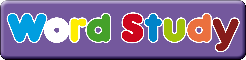 Could you give me some advice please?I would advise you not to do that.“The bank manager gave me some advice.  He advised me to save every week.”If you take my advice you won’t do that again.The teacher advised the children on the best wayto learn to spell words.Tommy devised a cunning way to get extra timeon his gaming device without his mum realising.Alliteration is a device which uses repetition of a consonantsound to draw attention to words in writing.The wizard devised a cunning spell to turnthe teacher into an elephant.The kitchen was full of electrical devices from mixers to blenders: someone obviously loved gadgets!If you devise a plan you have the idea for it and design it.wordstudyspelling.comShe practised the piano every night for an hour.You need to practise your handwriting!The practice of throwing rubbers at the end of a lesson was banned eventually.You need to do some practice on those moves if youthink you can win that dance competition.The man prophesied that terrible doom would fallupon them if they did not learn their times tables.A prophecy is a prediction about something thatwill happen in the future.Gran made a prophecy that none of the sweetswould be left by teatime.  She was right!If you prophesy that something will happen you are saying that you think it occur.I have lost my driving licence!You get a pen licence when you can write well enough.wordstudyspelling.comHe thinks he has a licence to do whatever he wants.  This venue has been licensed to sell alcohol.I am licensed to carry a gun in this area.